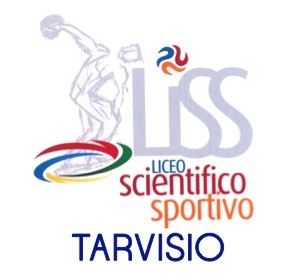 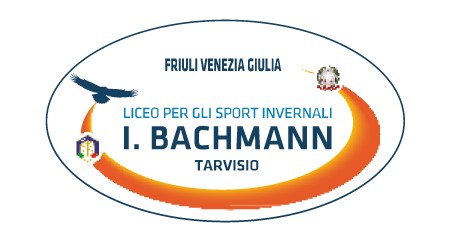 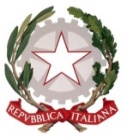 MINISTERO DELL’ISTRUZIONEISTITUTO OMNICOMPRENSIVO “I. BACHMANN” - TARVISIOcon sedi associateI.S.I.S. Ingeborg Bachmann - I.C. Giovanni XXIIIVia Vittorio Veneto, 62 - 33018 TARVISIO - Tel. n. 0428/40107UDIS00900P@istruzione.it - UDIS00900P@pec.istruzione.it - www.tarvisioscuole.itC.F.93018010301PRESENTAZIONE DELL’ISTITUTO “I. BACHMANN” DI TARVISIOCari alunni, gentili famiglie,anche quest’anno l’Istituto Bachmann di Tarvisio vuole far conoscere a tutte le famiglie dei ragazzi che stanno per iniziare la scuola secondaria di secondo grado la propria offerta formativa, la programmazione legata all’ambito sportivo e le attività del convitto statale annesso all’Istituto.Quest’anno, abbiamo pensato di presentarci a voi con diverse modalità:in presenza presso gli Istituti secondari di primo grado;in videoconferenza on line – link di partecipazione pubblicato sul sito dell’Istituto;in presenza all’evento “Scuole aperte” presso il nostro Istituto;con attività di stage in presenza – su richiesta.Martedì 13 dicembre 2022ore 18:00 on lineLiceo Scientifico Sportivo – MultisportGiovedì 15 dicembre 2022ore 18:00 on lineLiceo Scientifico per gli Agonisti degli Sport InvernaliVenerdì 16 dicembre 2022 e Sabato 14 gennaio 2023dalle ore 14:00 alle ore 19:00 evento “Scuole aperte”Lunedì 09 e martedì 10 gennaio 2023Test di ingresso – in presenzaLiceo Scientifico per gli Agonisti degli Sport Invernaliprogramma consultabile sul sito www.liceobachmann.itTutte le informazioni per Stage, Test di ingresso e Scuole aperte sono sul sito dell’Istituto:  www.liceobachmann.itE’ possibile richiedere un colloquio individuale inviando una mail all’indirizzo scuoleaperte@tarvisioscuole.it o telefonando al numero 0428 40107.Restando a disposizione si porgono cordiali saluti.Lo Staff dell’Istituto Bachmann 